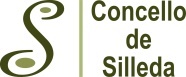 CONTA XUSTIFICATIVA  SIMPLIFICADAD............................................................................................, con NIF.......................... como representante legal de: Entidade Beneficiaria:      C.I.F/ N.I.F: CERTIFICO:Que a realización da actividade...................................................................................xerou os seguintes gastos*: 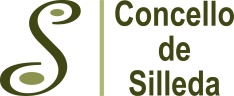 Que se adxuntan as facturas ou documentos equivalentes correspondentes con ditos gastos, así como a xustificación do seu pagamento.Que os ingresos xerados pola actividade foron os seguintes:Que as Subvencións concedidas por outras Entidades para la realización da actividade subvencionada ascenden a un total de ................€, co el seguinte detalle: Da veracidade dos datos que se conteñen na Memoria que se adxunta. O que asino en ……………………., a data…………… Sinatura.*O importe dos gastos xustificados debe ser igual ou superior ao importe subvencionado.MEMORIA DE REALIZACIÓN DE ACTIVIDADES SUBVENCIONADAS 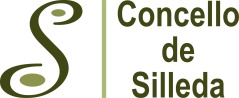 DATOS DE LA TRANSFERENCIA  (*). : ENTIDAD BANCARIA O DE AHORROS. Código bancario: (*) Non e preciso en caso de subvencións prepagables.. O que asino en ……………………., a data…………… Sinatura.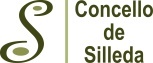 DECLARACIÓN RESPONSABLED............................................................................................, con NIF.......................... como representante legal de: Entidade Beneficiaria:      C.I.F/ N.I.F: DECLARO BAIXO A MIÑA RESPONSABILIDADEQue non se recibiron máis axudas das que constan na conta xustificativa presentada.Que a asociación non está incursa en ningunha das causas que determina o artigo 13.2 da lei 38/2003, de 17 de novembro, Xeral de Subvencións.E para que así conste, asino a presente declaración xurada.En Silleda  a      de                   de 2019Asdo.Nº.ConceptoImporte Data de pago       Total de Gastos*(incluír varías páxinas de ser preciso)       Total de Gastos*(incluír varías páxinas de ser preciso)Concepto Importe       Total de Ingresos Xerados Entidade ConcedenteImporte       Total de Subvencións concedidas por outras Entidades .ACTIVIDADE :  Datas de realización ________________________________________________OBXETIVOS :GRADO DE CUMPLIMIENTO DOS OBXETIVOS :INCIDENCIAS REMARCABLES :EntidadeEntidadeEntidadeEntidadeOficinaOficinaOficinaOficinaD CD CContaContaContaContaContaContaContaContaContaConta